North South UniversityInternational Business (INB 372)Final Project OutlineFall-2015Instructor: Faiz Hossain, Lecturer, Topic: Promoting and Attracting FDI Key Issues that’s need to be addressed:Choose a country and try to identify its overall attractiveness in terms of cost, benefit and risk.Where they are located in the CPI (Corruption Perception Index) and how this is helping/creating barrier in attracting FDI towards their country.Whether the country falls under any specific economically integrated group? If yes, what advantages they are getting because of the association. Countries with whom they have trade relations, whom they consider as their allies.Key local companies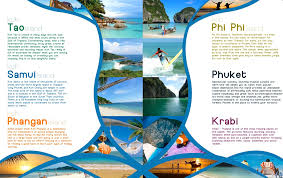 Key resourcesCultureGeographical locationFormat:A3 size paper : you can fold it (Z fold, Bifold, booklet)Needs to have illustrationsPrintedCreativity in data presentationPresent 5 interesting facts about your country Samples: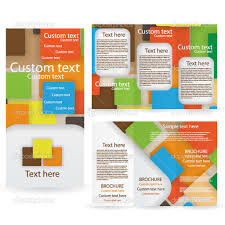 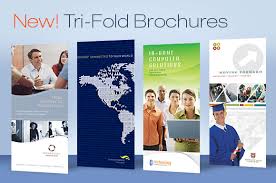 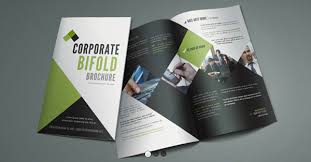 